Zadanie z informatyki dla klasy 4Proszę korzystając z czcionek obrazkowych w MSWord napisać dokładnie taki tekst jak poniżej i wysłać wykonaną pracę na maila: ukolbiczgajda@gmail.com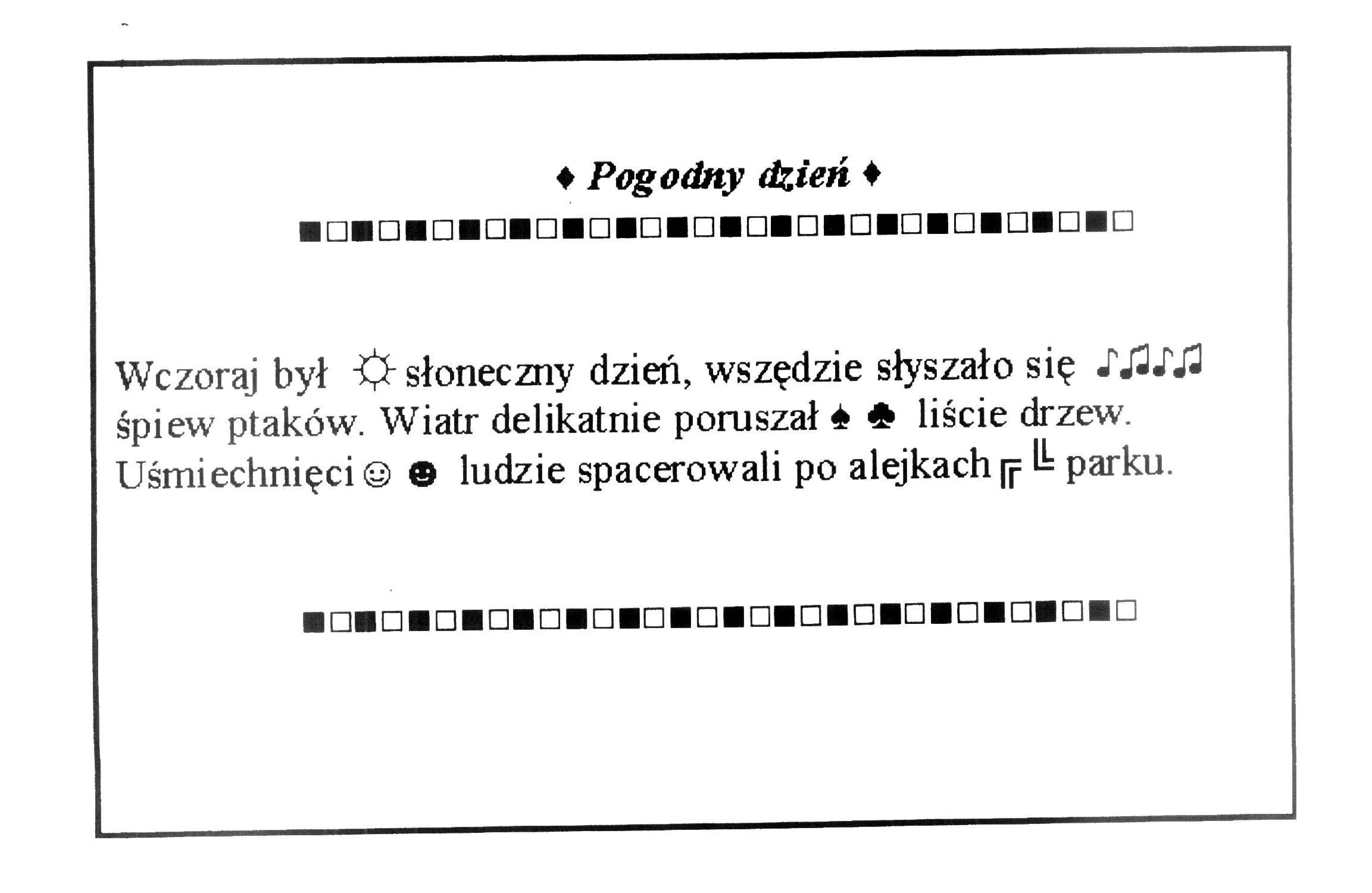 